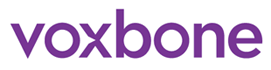 By signing here I give permission to Voxbone to take control of this number. I hereby grant Voxbone S.A. and it’s agents, the authority to take all appropriate actions necessary to cause the phone number(s) listed below, to be ported to Voxbone as the local exchange carrier.			Place                                        , Date                                     			Print name :                                                                            					signature                                                         AUTHORIZATION FOR FIXED NUMBER PORTABILITYCustomer Details :Customer Details :Name or Corporate Name :                                                                                                                   Name or Corporate Name :                                                                                                                   Name or Corporate Name :                                                                                                                   Installation Address :                                                                                                                            Installation Address :                                                                                                                            Installation Address :                                                                                                                            Post Code :                         City :                                         Country:                                             Current Operator :                                                                                                                                Current Operator :                                                                                                                                Current Operator :                                                                                                                                Customer Number with current Operator :                                                                                           Customer Number with current Operator :                                                                                           Customer Number with current Operator :                                                                                           Number(s) to port (range(s) accepted) :Number(s) to port (range(s) accepted) :